CASTLEN ELEMENTARY UNIFORM POLICY2023-2024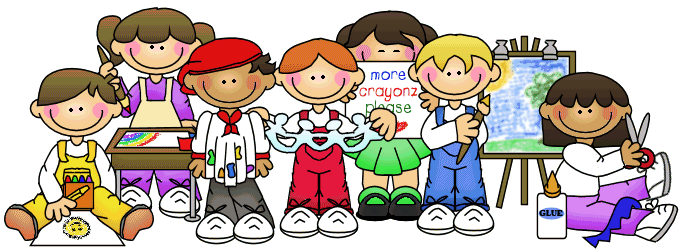 All Mobile County Public School children are required to wear uniforms as mandated by the State of Alabama.  To comply with this policy, the Uniform Committee at Castlen Elementary has chosen the following uniform attire:Boys:Solid red or white shirt polo, solid white oxford style (must have collar), or any red, white, gray or blue Castlen t-shirt purchased from the school—NO other colors are allowed. Navy pants and knee length navy shorts (with belt loops).                                                              Brown, black, or navy beltTennis shoes with rubber soles only (no boots, slip on shoes, cleats, etc.)Girls:     Solid red or white polo shirt, solid oxford style shirt (must have collar), or any red, white, gray or blue Castlen t-shirt purchased from the school—NO other colors are allowed.Navy pants, knee length navy shorts (with belt loops), or navy skorts, skirts and jumpers (knee length).Brown, black, or navy beltKnee length navy Castlen plaid skirt or jumper   Tights may be worn under school uniform shorts, skirts, or skorts. Tennis shoes with rubber soles only (no boots, slip on shoes, cleats, etc.)Additional Notes:Gray, red, white, navy, or black sweatshirts are allowed. Gray, red, white, navy, or black cardigan style sweaters are allowed. Gray, red, white, navy, or black jackets or windbreakers are allowed. Spirit t-shirts (red, white, gray, or blue) sold by Castlen may be worn Monday through Friday. NO other colors are allowed. No jewelry of any type except for stud earrings.No makeup. Fingernails must be student’s natural nails, no artificial nails.No ball caps or hats of any type are acceptable unless prior permissions is given.No sweatshirts, sweaters, or jackets are allowed that are not approved colors in the building. No dark colored jeans. Leggings/tights used as pants are not allowed. Students who do not wear appropriate footwear suitable for gym floors or P.E. fields will not be allowed to participate in P.E. activities that day due to safety reasons. The principal shall have the authority to interpret dress code and make case by case determinations for the appropriateness of dress which is questionable, or which is not covered under this policy. 